Государственное профессиональное образовательное учреждение Ярославской областиЯрославский колледж управления и профессиональных технологийПРОЕКТна тему: «Формирование профессиональной компетенции у студентов колледжа на основе дуального обучения».Выполнила преподаватель экономических дисциплин Чеканова Елена Викторовна г. Ярославль, 2022 г.Ярославский колледж управления и профессиональных технологий имеет многолетний опыт работы по взаимодействию с социальными партнерами и работодателями  экономического профиля.  По соответствующему профилю собран банк данных по работодателям и предприятиям региона. В колледже сформирована устойчивая система по активному сотрудничеству с работодателями по подготовке кадров экономического профиля.     С 2013 года студенты колледжа ежегодно участвуют в Национальных и региональных чемпионатах профмастерства WorldSkills Russia в Казани, Коломне, Ярославле и являются неоднократными победителями.    Полученный  много летний опыт работы способствует более качественному выполнению экспериментов в условиях региона.  Актуальность проблемы проекта Изменения, происходящие в современном российском обществе, не могли не коснуться системы профессионального образования. Время перемен потребовало новых подходов, новой модели образования. Обеспечение современного качества образования в соответствии с актуальными и перспективными потребностями личности, общества, государства. Перед образовательными учреждениями профессионального образования стоят задачи по подготовке квалифицированных рабочих и специалистов, конкурентоспособных на рынке труда, способных к эффективной работе на уровне мировых стандартов, готовых к постоянному профессиональному росту и профессиональной мобильности. Применение ФГОС ориентирует систему профессионального образования на применение практикоориентированного подхода и привлечение социальных партнеров к подготовке квалифицированных кадров. Одним из путей решения данных проблем является применение дуальной системы в профессиональном образовании, получившая признание как наиболее распространенная и признанная форма подготовки кадров. Благодаря увеличению роли практической подготовки студентов, будущие рабочие осваивают производственные навыки уже на стадии обучения. Достигается это путем увеличения практической составляющей учебного процесса и проведения занятий непосредственно на рабочем месте.  Инновационный проект по дуальному обучению нашел отражение в  - Распоряжениях Правительства РФ:            Комплекс мер, направленных на совершенствование системы среднего профессионального образования, на 2015 – 2020 годы            План мероприятий, направленных на популяризацию экономических профессий;  Федеральном законе «Об образовании в Российской Федерации» №273-ФЗ от 29.12.2012г.; Законе Российской Федерации «О занятости населения в Российской Федерации» от 19 апреля 1991 года N 1032-1; Приказе УОиНТО «О реализации модели дуального обучения в профессиональных образовательных организациях» от 03.07.2014, № 1889 .     Ярославская  область как пилотный регион приступила к реализации дуального (практикоориентированного) обучения «Подготовка рабочих кадров, соответствующих требованиям высокотехнологичных отраслей промышленности, на основе дуального образования в Ярославской области».    В связи с изложенным, инновационная деятельность Ярославских колледжей во многом определяется приоритетными направлениями развития региона в части привлечения работодателей и заказчиков кадров к активному участию в  подготовке  «кадров под ключ». Наименование профессии и количество групп выведенных на дуальное обучение в 2021-2022 учебном году: Модельер-Технолог1-41 – 20 человекМеханик-Конструктор1-41 – 18 человекСтраховое Дело 2-31 – 23 человекаОперационная деятельность в логистике 20 человек Социальный работник  1-11 – 25 человекПарикмахер 1-31 – 26 человекНовизна проекта  для колледжаНаправление проекта ориентировано на формирование условий для практического создания перспективной модели дуального обучения по подготовке квалифицированных рабочих, которая станет фундаментом для выстраивания рациональной региональной системы профессионального образования.  Организация образовательного процесса по модели дуального обучения позволит выпускнику, достигшего зрелого трудоспособного возраста (18 лет) и получившего среднее (полное) общее образование, сформировать общие и профессиональные компетенции по профессии и, в результате усиления практической составляющей реализации образовательных программ непосредственно на рабочем месте, адаптироваться к реальным условиям производства и корпоративной культуре.       Внедрение элементов дуального обучения позволяет усилить качественную составляющую выпускника, создать модель молодого специалиста, конкурентоспособного, готового к профессиональному принятию решений в условиях меняющейся реальности, с умением реализовывать полученные знания в процессе решения практических задач. В связи с этим весь процесс обучения направлен на то, чтобы выпускники могли планировать, выполнять и оценивать свою профессиональную деятельность. Цели программы обучения и отбор содержания подчинены интересам профессии и тесно связаны с ней. Дидактические принципы составляют ориентированную на трудоустройство концепцию обучения.   Цели проекта Разработать и апробировать систему кейсов  по развитию взаимодействия с работодателем студентов колледжа экономического профиля на основе дуального обученияОбъект исследования процесс формирования профессиональных компетенции студентов колледжа. Предмет исследования Долгосрочная программа, способствующая развитию профессиональной компетентности студентов колледжа экономического профиля (содержание и средства процесса формирования профессиональной компетенции будущих специалистов экономического профиля в условиях дуального обучения).Задачи проекта   Для реализации целей проекта необходимо решение следующих задач: разработать критерии оценки уровня развитости профессиональной компетентности студентов колледжа экономического профиля, а также методики, позволяющие измерить этот уровень до и после экспериментаотобрать современные педагогические технологии, которым необходимо обучить студентов в рамках долгосрочной программысоставить план апробирования данной программы на период экспериментаопределить степень эффективности выбранных технологий для развития профессиональной компетентности студентов колледжа экономического профиляДля достижения поставленной цели рабочей группой определены поэтапно следующие задачи:I этап 1. Анализ рабочих программ, в которые будут внедряться элементы дуального обучения.2.Разработка программ профессионального обучения (подготовки, переподготовки и повышения квалификации) с использованием элементов дуального обучения.3. Изучение опыта пилотных регионов, участвующих в реализации дуального обучения.На предварительном этапе рабочей группой проекта возникла потребность в проведении мониторинга лучших практик и опыта внедрения дуального обучения в России и за рубежом.II этап 1. Реализация программ профессионального обучения (подготовки, переподготовки и повышения квалификации) различных групп населения.2. Реализация программ профессионального обучения (подготовки, переподготовки и повышения квалификации) в виде модулей в основных профессиональных образовательных программах с использованием элементов дуального обучения.3. Разработка модели учебного процесса с использованием элементов дуального обучения по основным профессиональным образовательным программам с новыми модулями.4. Разработка методических рекомендаций по технологии внедрения в учебно-методический комплекс элементов дуального обучения. III этап 1. Проведение анализа реализации инновационной образовательной программы.2. Корректировка программ профессионального обучения (подготовки, переподготовки и повышения квалификации) различных групп педагогов.3. Корректировка программ профессионального обучения (подготовки, переподготовки и повышения квалификации) в виде модулей в основных профессиональных образовательных программах с использованием элементов дуального обучения.4. Корректировка методических рекомендаций по технологии внедрения в учебно-методический комплекс элементов дуального обучения.5. анализ результатов эксперимента, определение эффективности разработанной долгосрочной программы, внесение в неё коррективов6. обсуждение результатов эксперимента с руководителем производственной практики и директором колледжа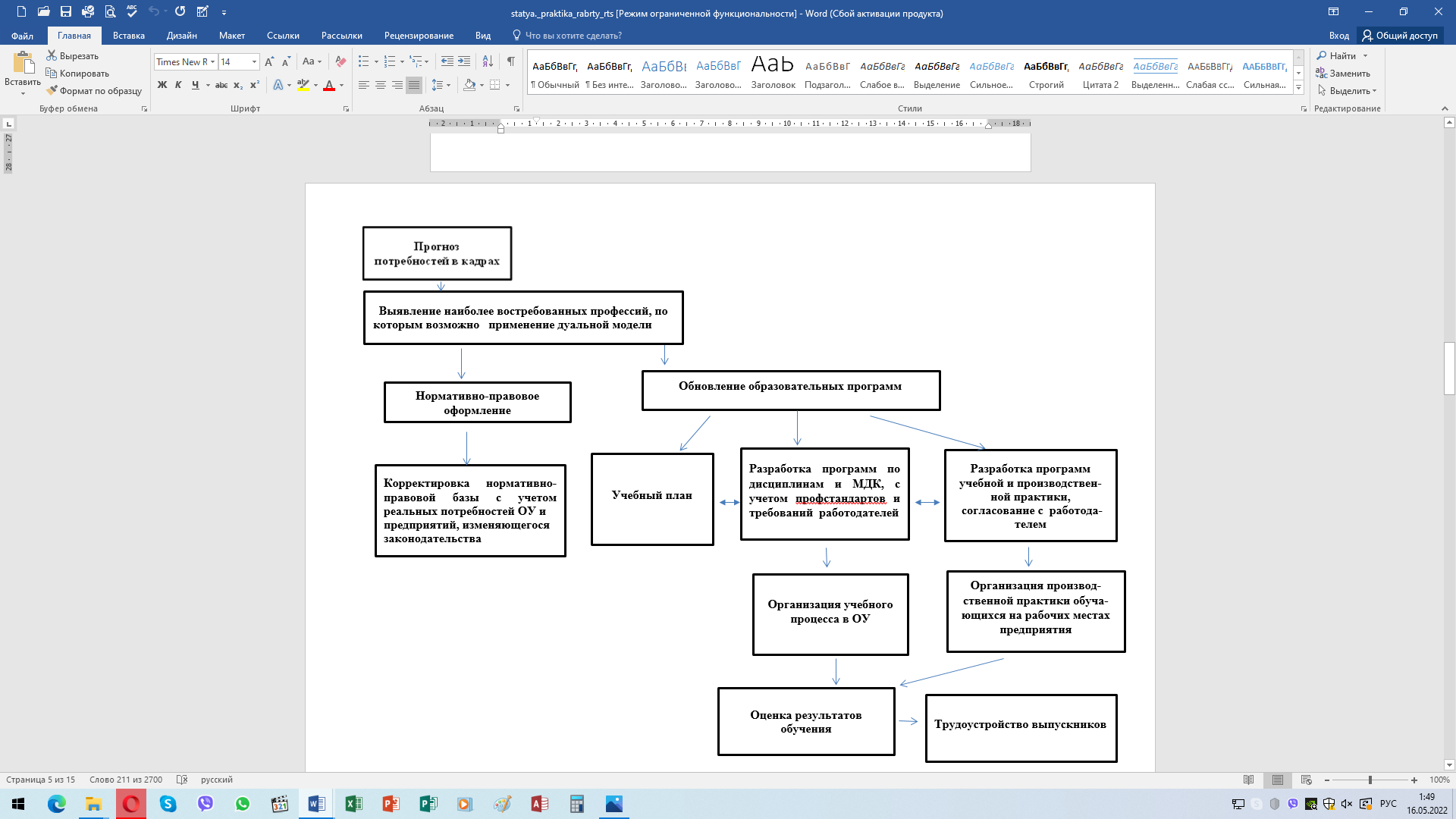 Основные теоретические положения предлагаемого проекта  Философской основой современной дуальной системы, по мнению экспертов Федерального института профессионального образования Германии, является философия Beruf (в переводе «профессия», «труд»).Система подразумевает сочетание практического обучения по профессии на предприятии с теоретическим в колледже.   Особый интерес к дуальной системе обучения в современной России неслучаен.  Профессиональное образование никогда не мыслилось без взаимосвязи с производственной сферой, без определенным образом организованной практики. Дуальная система – результат развития лучших идей педагогики и экономики.     На совместном заседании Государственного совета и Комиссии при Президенте по мониторингу достижения целевых показателей социально-экономического развития России 23 декабря 2013 года в своем выступлении Владимир Путин отметил, что необходимо сформировать широкий набор механизмов сотрудничества бизнеса и образовательных учреждений, «чтобы и будущие специалисты могли получить необходимые навыки непосредственно на предприятиях, и тот, кто уже трудится, мог повысить свою квалификацию, сменить профессию, если нужно – и сферу деятельности».      Существенные 	характеристики 	практикоориентированного 	(дуального) образования (отличающего его от всех других типов образования).: - дуальная система подготовки специалистов устраняет основной недостаток традиционных форм и методов обучения - разрыв между теорией и практикой;  - в механизме дуальной системы подготовки заложено воздействие на личность специалиста, создание новой психологии будущего работника; дуальная система обучения создает высокую мотивацию получения знаний и приобретения навыков в работе; заинтересованностью руководителей профильных организаций в практическом обучении своего работника;  колледж, работающий в тесном контакте с заказчиком, учитывает требования, предъявляемые к будущим специалистам в ходе обучения. Главная роль в области профессионального образования в рамках дуальной системы принадлежит предприятиям. Смысл и основная цель профессионального образования, основанного на практико-ориентированном подходе, – самостоятельное выполнение профессиональных задач после окончания обучения. В связи с этим весь процесс обучения направлен на то, чтобы выпускники могли планировать, выполнять и оценивать свою профессиональную деятельность. Этого можно достичь только при отлаженном механизме взаимодействия профессионального образования и предприятий. Ожидаемые результаты проекта  Одними из ожидаемых положительных результатов проекта и преимуществ дуальной модели образования (для предприятий, для системы образования, для будущих специалистов, для региона) является: разработка  модели взаимодействия образовательной профессиональной организации и предприятия на основе внедрения элементов дуального обучения;  апробация и внедрение модели с элементами дуального обучения, предусматривающая баланс теории и практики, развитие института наставничества;  популяризация рабочих профессий в результате развития новых форм образования; достижение гибкости образовательных программ путем создания механизма сетевой организации обучения при усилении практической составляющей подготовки кадров; увеличение ресурсоемкости программ в условиях включения организаций реального сектора производства в процесс обучения; интеграция образовательных программ с реальным производством путем расширения предоставления образовательных услуг ведущими предприятиями региона; внедрение электронного портфолио профессиональных достижений, сертификации специалиста для повышения прозрачности рынка труда; проведение квалификационных экзаменов для выпускников на независимых внешних площадках работодателей, оценка со стороны потребителей; повышение имиджа образовательной организации и получение общественного признания. Эффективность проекта будет определяться на основании следующих целевых показателей:  Расчет коэффициента дуальности: Обязательная учебная нагрузка обучающихся по ФГОС СПО, включая все виды практики - А Теоретическое обучение, лабораторные и практические работы, проводимые на предприятии/организации - В Практическое обучение на предприятии/организации (все виды практических занятий и практики) - С Коэффициент дуальности:  В  +  С * 100%/А  =  Д% Для оценки эффективности проекта будут применяться следующие методики: обобщение информации, полученной в ходе сбора статистических данных; данные мониторингов качества подготовки; -прогнозирования отраслевых и региональных потребностей подготовки кадров.   В результате реализации программы дуального обучения будет создана эффективная система взаимодействия между колледжем и представителями работодателя (предприятиями, организациями) с целью получения обучающимися (студентами) актуальных знаний, навыков, практического и жизненного опыта, необходимых для дальнейшей самореализации, профессиональной реализации и трудоустройства, а предприятием (организацией) – подготовленных и мотивированных кадров, в будущем способных стать ключевым элементом обновления производственной и экономической систем. Реализация программы по организации дуального обучения в ГПОУ ЯО Ярославском колледже управления и профессиональных технологий будет способствовать повышению уровня профессиональной осознанности обучающихся, интереса к получаемой профессии, качества получаемого образования, решит задачу адаптации выпускников колледжа на новом рабочем месте.Со стороны представителей работодателей (организаций и предприятий), предоставляющих своих наставников для подобных программ, подобное участие может иметь как позитивную оценку и признание со стороны общественности, так и практическое значение, выражаемое через совместное с наставляемыми создание проектов, прототипов, готовых продуктов, актуальных бизнес-решений, а также подготовку востребованных сотрудников. Целью такой формы обучения является получение студентом (группой студентов) актуализированного профессионального опыта и развитие личностных качеств, необходимых для осознанного целеполагания, самоопределения и самореализации. Среди основных задач дуального обучения в отношении студента: помощь в раскрытии и оценке своего личного и профессионального потенциала; повышение осознанности в вопросах выбора профессии, самоопределения, личностного развития, повышение уровня профессиональной подготовки студента, ускорение процесса освоения основных навыков профессии, содействие выработке навыков профессионального поведения, соответствующего профессионально-этическим стандартам и правилам и развитие у студента интереса к трудовой деятельности в целом. Результатом правильной организации дуального обучения будет повышение уровня мотивированности и осознанности студентов в вопросах саморазвития и профессионального образования, получение конкретных профессиональных навыков, необходимых для вступления в полноценную трудовую деятельность, расширение поля потенциальных сотрудников предприятий с должным уровнем подготовки. Более того, в процессе взаимодействия наставника с наставляемым в данной форме может происходить адаптация молодого специалиста на потенциальном месте работы, когда студент решает реальные задачи в рамках своей рабочей деятельности. Такая форма обучения позволяет существенно сократить адаптационный период при прохождении производственной практики и при дальнейшем трудоустройстве за счет того, что студентам передают технологии, навыки, практику работы, организационные привычки и паттерны поведения, их мотивируют и корректируют работу. Среди ожидаемых положительных изменений:улучшение образовательных результатов студентов; численный рост количества мероприятий профориентационного, мотивационного и практического характера в образовательной организации;увеличение процента обучающихся, прошедших профессиональные и компетентностные тесты, успешно прошедших промежуточную аттестацию; численный рост успешно реализованных и представленных результатов проектной деятельности совместно с наставником;увеличение числа обучающихся, планирующих стать наставниками в будущем и присоединиться к сообществу благодарных выпускников; численный рост планирующих трудоустройство или уже трудоустроенных на предприятиях выпускников профессиональных образовательных организаций.Основные риски проекта и пути их минимизации В ходе реализации проекта есть риск снижения качества подготовки рабочих кадров. Риск возможно минимизировать более тщательным планированием образовательной деятельности и систематическим контролем на всех этапах учебного процесса, при активном участии работодателей. В случае успешной реализации проекта в системе образования региона появится возможность реализации модели дуального обучения рабочих кадров, что способствует решению проблемы кадрового «голода» предприятий в условиях быстрой адаптации выпускников колледжа на рабочих местах.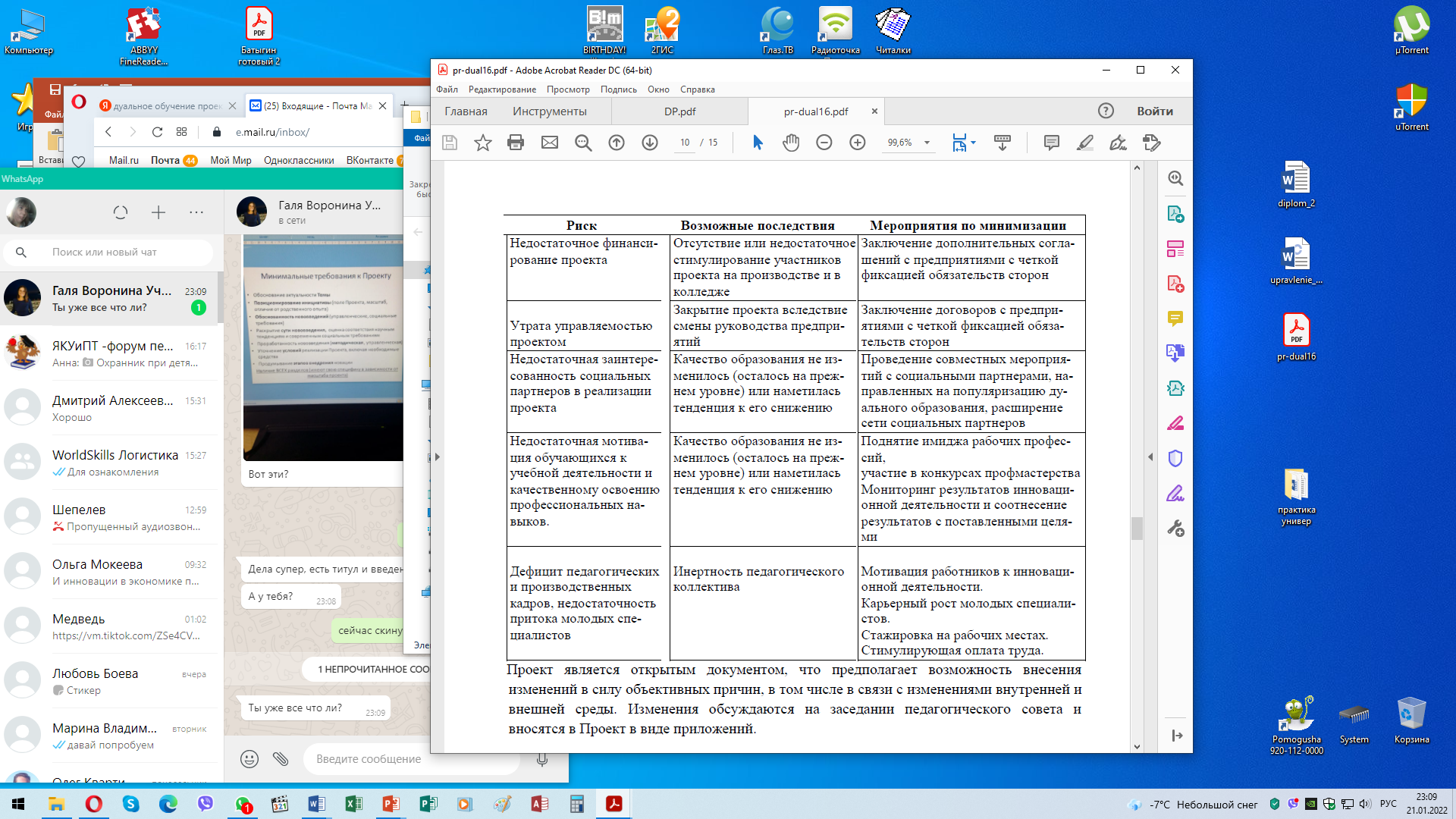  Список литературы: 1.Канаева Т.А., Профессиональное становление студентов СПО в контексте практико-ориентированных технологий,  Современные исследования социальных проблем (научный журнал), №12(20), 2012 2.Михеев В.А. Основы социального партнерства: теория и политика, практика. М., 2009 3.Солянкина, Л.Е. Модель развития профессиональной компетентности в практикоориентированной образовательной среде/ Л.Е.Солянкина// 4.Скамницкий А.А., Модульно-компетентностный подход и его реализация в среднем профессиональном образовании,  М., 2006. – 247 с. 5. Ясвин В.А. Образовательная среда: от моделирования к проектированию. – М.: Смысл, 2001. – 365 с.  6.Бондаренко 	Т.Н. 	Функциональная 	модель 	эффективного практико-ориентированного обучения в высшем учебном заведении // http://naukovedenie.ru  7.Зайцева Ю. Профессионалы под ключ // Справочник по управлению персоналом. –2010 // http://hr-portal.ru  8.Краснова Т.И. Инновации в системе оценивания учебной деятельности студентов // Образование для устойчивого развития. Минск: Издательский центр БГУ, 2005. –с. 438-440.  9.Павлова Л.В. Практико-ориентированное обучение (из опыта стажировки в Швеции)// http://sociosphera.com/publication  10.Светашова А.Л. Практико-ориентированная обучающаяся среда как условие повышения качества образования // http://nsportal.ru/shkola  11.Ткачёва С.В. Моделирование профессиональной деятельности в учебном процессе // http://www.stv.runnet.ru/_docs  12. Якимова Т.О. Раннее погружение в профессию    //http://www.akvobr.ru/praktiko_orientirovannoe_obuchenie.html  Продукт проекта - Совместный кейс с работодателем Экзамен по профессиональному экзаменуВыполнение работ по одной или нескольким профессиям рабочих, должностям служащихI. Паспорт комплекта контрольно-оценочных средств1.1. Область примененияКомплект контрольно-оценочных средств предназначен для проверки результатов освоения профессионального модуля (далее ПМ) основной профессиональной образовательной программы (далее ОПОП) по специальности СПО  080114	  Экономика и бухгалтерский учет ( по отраслям)в части овладения видом профессиональной деятельности (ВПД): Выполнение работ по одной или нескольким профессиям рабочих, должностям служащихКомплект контрольно-оценочных средств позволяет оценивать:1.1.1. Освоение профессиональных компетенций (ПК), соответствующих виду профессиональной деятельности, и общих компетенций (ОК):1.1.2. Приобретение в ходе освоения профессионального модуля практического опыта1.1.3. Освоение умений и усвоение знаний:1.2. Система контроля и оценки освоения программы ПМ (описывается в соответствии с «Положением об итоговой и промежуточной аттестации в ОУ» и рабочим учебным планом)1.2.1. Формы промежуточной аттестации по ОПОП при освоении профессионального модуля1.2.2. Организация контроля и оценки освоения программы ПМИтоговый контроль освоения вида профессиональной деятельностиосуществляется на экзамене (квалификационном). Условием допуска к экзамену (квалификационному) является положительная аттестация по МДК, учебной практике и производственной практике.Экзамен (квалификационный) проводится в виде выполнения практических заданий, имитирующих работу на предприятиях города. Условием положительной аттестации (вид профессиональной деятельности освоен) на экзамене квалификационном является положительная оценка освоения всех профессиональных компетенций по всем контролируемым показателям. При отрицательном заключении хотя бы по одной из профессиональных компетенций принимается решение «вид профессиональной деятельности не освоен».Промежуточный контроль освоения профессионального модуля осуществляется при проведении экзамена по МДК и зачета по производственной практике.Предметом оценки освоения МДК являются умения и знания. Экзамен по МДК проводится с учетом результатов текущего контроля (рейтинговая система оценивания). Обучающийся, имеющий рейтинг не менее …, освобождается от выполнения заданий на экзамене и получает оценку «отлично». Обучающийся, имеющий рейтинг не менее …, освобождается от выполнения заданий на экзамене и получает оценку «хорошо». Если обучающийся претендует на получение более высокой оценки, он должен выполнить задания на экзамене. Перечень заданий определяется в зависимости от результатов текущего контроля.Обучающиеся, имеющие рейтинг не менее …, выполняют на экзамене только задания, оценки за выполнение которых в рамках текущего контроля были ниже необходимых для положительной аттестации по накопительной системе.Обучающиеся, имеющие рейтинг менее …, выполняют все экзаменационные задания.Предметом оценки по учебной и (или) производственной практике является приобретение практический опыта (м.б. также освоение общих и профессиональных компетенций, умений, в зависимости от этого далее надо использовать различные формы).Контроль и оценка по учебной и (или) производственной практике проводится на основе характеристики обучающегося с места прохождения практики, составленной и завизированной представителем образовательного учреждения и ответственным лицом организации (базы практики). В характеристике отражаются виды работ, выполненные обучающимся во время практики, их объем, качество выполнения в соответствии с технологией и (или) требованиями организации, в которой проходила практика (образовательного учреждения для учебной практики, если она проводится на базе ОУ).Кроме этого для аттестации по ПМ могут использоваться в том или ином сочетании с описанными выше формами защита портфолио, защита курсового проекта. Это также необходимо описать.1.3. Материально-техническое обеспечение контрольно-оценочных мероприятийКонтрольно-оценочные мероприятия проводятся в учебных кабинетах ___22________; мастерских ________27____; лабораториях __________, на рабочих местах __________в период производственной практики (при наличии указать наименование)Оборудование учебного кабинета и рабочих мест кабинета: _15__________ Оборудование лаборатории и рабочих мест лаборатории: ___________15__________Оборудование и технологическое оснащение рабочих мест на производственной практике:____согласно списочному составу обучающихся_________________________Приводится перечень средств, используемых при проведении контрольно-оценочных мероприятий, включая тренажеры, модели, макеты, оборудование, технические средства, в т.ч. аудиовизуальные, компьютерные и телекоммуникационные и т.п. Количество не указывается.2. Комплект материалов для оценки сформированности общих и профессиональных компетенций по виду профессиональной деятельности Выполнение работ по одной или нескольким профессиям рабочих, должностям служащих ( по профессии Кассир)Указать наименование вида профессиональной деятельности2.1. Задания 2.1.1. Практические задания 4. Комплект материалов для контроля и оценки освоения умений и усвоения знанийЗадания группируются по элементам ПМ  и формам аттестации и контроля (промежуточная аттестация по ОПОП, рубежный (текущий) контроль по МДК (при наличии) и т.д.)Задания для оценки освоения умений и усвоения знаний могут представлять собой задачи, перечни вопросов, задания с выбором ответа (с одним или несколькими правильными ответами), задания на установление соответствия, сравнение, анализ, ситуационные задания (задачи, кейсы), задания на лабораторную (расчетно-графическую и т.п.) работу, сценарии деловой (ролевой) игры и т.д.. В зависимости от этого изменяется форма их представления. 4.1. Задания для оценки освоения умений и усвоения знанийДалее представлены макеты для оформления различных видов заданийКарта наблюдений эксперта.Ф.И.О. обучающегося: ______________________________. Дата _________. Продолжительность наблюдения: 45 минут .Задание№________________________________________________________________________________________Инструкция по заполнению шкалы оценки: баллы выставляются с учетом полноты выполнения критериального требованияПолное соответствие 2 балла;Частичное соответствие 1 балл;Несоответствие 0 баллов.Процедура оценивания прекращается, если студент превышает временный лимитНаименование целевых показателейЗначения целевых показателейЗначения целевых показателейЗначения целевых показателейЗначения целевых показателейЗначения целевых показателейНаименование целевых показателей20222023Соответствие подгототавливаемых рабочих прогнозным потребностям рынка труда 93,00% Численность выпускников колледжа очной формы обучения, трудоустроившихся в течение одного года по полученной профессии, вовлеченных в дуальное обучение Доля обучающихся, получивших профориентационные услуги на основе проактикоориентированного подхода (от общего контингента обучающихся) 25,00% Количество обучающихся, обученных по модели дуального обучения 25чел. Профессиональные и общие компетенцииПоказатели оценки результатаСредства проверкиУказываются форма (метод) контроля, №№ заданий, кол-во вариантов, место, время, условия их выполнения (примеры описания см. ниже).Задания для проверки ПК и ОК нумеруются следующим образом: Задание К1, К2, Кn...Если одно задание проверяет несколько ПК / ОК ячейки можно объединить123ПК 1. соблюдать кассовую дисциплину. оформлять кассовые документы, обрабатывать их. формировать бухгалтерские проводки по учету кассовых операцийОбрабатывать первичные документыПроводить учет денежных средств, оформлять денежные и кассовые документыОформлять документы по учету кассовых операций  в соответствии с порядком ведения кассовых операций в РФ;Осуществлять записи в кассовой книге,    в соответствии с порядком ведения кассовых операций в РФ;Проводить инвентаризацию денежной наличности и оформлять ее результаты в соответствии с методическими указаниями по проведению инвентаризации ;Отражать на счетах бухгалтерского учета кассовые операции в соответствии с планом счетов бухгалтерского учета, утвержденного в 2005 году.Текущий контроль в форме: защиты практических работ; итоговый контроль по МДК – тестовое заданиеЗачет по практике, комплексный экзамен по профессиональному модулю Практическое задание № К1, 14 вариантов, выполняется на экзамене квалификационном в мастерской ОУОК 1. Понимать сущность и социальную значимость своей будущей профессии, проявлять к ней устойчивый интерес.Целеустремленность к освоению профессии, ответственность при работе с  первичными документамиДифференцированный зачетОК 2. Организовывать собственную деятельность, выбирать типовые методы и способы выполнения профессиональных задач, оценивать их эффективность и качество.Из множества предложенных первичных документов выбрать необходимый и его оформить Дифференцированный зачетОК 3. Принимать решения в стандартных и нестандартных ситуациях и нести за них ответственностьПонимать всю ответственность при работе с первичными документамиДифференцированный зачетОК 4. Осуществлять поиск, анализ и оценку информации, необходимой  для эффективного  выполнения профессиональных задач, профессионального и личностного развития.Отражать на счетах бухгалтерского учета кассовые операции с использованием  дополнительной информации (план счетов и ПБУ)Дифференцированный зачетОК 5. Использовать информационно-коммуникационные технологии в профессиональной деятельности.Отражать операции на счет использованием программ Word и  ExcelДифференцированный зачетОК 6. Работать в коллективе и команде,  эффективно общаться с коллегами, руководством.Правильно излагать свой ответДифференцированный зачетОК 7. Брать на себя ответственность за работу членов команды, за результат выполнения заданий Оказывать помощь при ответе товарищей, наводить  на правильное выполнение работы товарищаДифференцированный зачетОК 8. Самостоятельно определять задачи профессионального и личностного развития, заниматься самообразованием, осознанно планировать повышение квалификации.Изучать самостоятельно с использованием интернет ресурса, нормативные акты по работе с первичной документациейДифференцированный зачетОК 9. Ориентироваться в условиях частой смены технологии в профессиональной деятельностиСамостоятельное изучение  новых бухгалтерских программ Дифференцированный зачетОК 10. Обеспечивать безопасные условия труда в профессиональной деятельностиСоблюдать технику безопасности при работе на компьютереДифференцированный зачетИметь практический опытСредства проверки Указываются форма (метод), объект, место и/или время контроля (примеры описания см. ниже).Организация работы кассы как структурного подразделения. Основные правила ведения кассовых операций в РФ. Лимит кассы. порядок и методика составления первичных документов по учету кассовых операций. порядок заполнения журнала регистрации кассовых документов. порядок ведения кассовой книги. формировать бухгалтерские проводки по учету кассовых  операций. осуществлять отражение результатов проведения  инвентаризации в кассе.Контроль выполнения работ №1-ПО1 – ПO15 путем наблюдения деятельности обучающегося на учебной и/ или производственной практике и анализа документов, подтверждающих выполнение им соответствующих работ: аттестационного листа о прохождении практики, выписки из трудовой книжки, справка с места работы,  дневник учебной и производственной практики,  производственная характеристикаОсвоенные умения, усвоенные знанияПоказатели оценки результатаСредства проверкиУказываются форма (метод) контроля, №№ заданий, кол-во вариантов (вопросов), место, время, условия их выполнения 123Уметь: использовать  формы бухгалтерского учета;Отражать на счетах движение денежных средств на предприятиях различной формы собственности;Оформлять кассовые документы согласно инструкциям;Оформлять кассовую книгу;Проводить инвентаризацию денежной наличности в кассе.знать:-нормативное регулирование бухгалтерского учета и отчетности;-национальную систему нормативного регулирования;-международные стандарты финансовой отчетности;-сущность и значение  бухгалтерского учета;-основные требования к ведению бухгалтерского учета.Оформлять документы по учету кассовых операций в соответствии с порядком ведения кассовых операций ;Осуществлять записи в кассовой книге;, в соответствии с порядком ведения кассовых операций,Проводить инвентаризацию денежной наличности и оформлять ее результаты в соответствии с методическими указаниями по проведению «Инвентаризации денежных средств»;Отражать на счетах бухгалтерского учета кассовые операции, в соответствии с планов счетов бухгалтерского учета от 2005 года.Дифференцированный зачетНаименование профессионального модуля и его элементов Формы промежуточной аттестацииСредства проверки Указываются №№ заданий 12МДК 0n.05 «Ведение кассовых операций на предприятиях  различных формах собственности»Дифференцированный зачетТестовое и практическое заданиеПМ «наименование»Экзамен (квалификационный)Практическое работы  №1-14 вариантов, выполняется на экзамене квалификационном в мастерской ОУ с использования ИКТЗАДАНИЕ № 1.количество вариантов 15Типовое задание: Составьте  первичные документы по кассовым операциямИнструкция:1.Внимательно прочитайте задание.2..Подберите материалы по заданию.3.Разработайте структуру ЗАДАНИЕ № 1.количество вариантов 15Типовое задание: Составьте  первичные документы по кассовым операциямИнструкция:1.Внимательно прочитайте задание.2..Подберите материалы по заданию.3.Разработайте структуру Коды и наименования проверяемых компетенций Показатели оценкиПК 1. Оформлять кассовые документы, обрабатывать их. формировать бухгалтерские проводки по учету кассовых операцийОК 01-10Оформление  документов по учету кассовых операций; в соответствии с инструкцией «Порядок ведения кассовых операций в РФ»Осуществление  записи в кассовой книге в соответствии с порядком  ведения кассовых операций в РФ;Проведение  инвентаризации денежной наличности и оформление  ее результатов в соответствии с методическими указаниями по инвентаризации  денежных средств;Отражение  на счетах бухгалтерского учета кассовых операций, в соответствии с  планом счетов бухгалтерского учета от 2005 годаУсловия выполнения задания1. Место выполнения задания:, аудитория2. Максимальное время выполнения задания: 45 мин3. Вы можете воспользоваться (планом счетов, нормативные документы ПБУ)4. Вы можете воспользоваться бланками первичных документов по учету кассовых операцийВариант задания № 1.Составьте приходные кассовые ордераОбоснуйте оформления бухгалтерских документов;Решите производственную ситуацию 1Вариант задания № 2.Составьте расходные кассовые ордераОбоснуйте оформления бухгалтерских документовРешите производственную ситуацию2Вариант задания № 3.Составьте книгу учета приходных и расходных кассовых ордеров Обоснуйте оформления бухгалтерских документовВариант задания № 4.Составьте кассовую книгуОбоснуйте оформления бухгалтерских документовСформулируйте  правило оформления данного документаРешите производственную ситуацию3Вариант задания № 5.Составьте журнал ордер и ведомость №1.Обоснуйте оформления бухгалтерских документовПриведите пример расчетов остатка по данному документуВариант задания № 6.Составьте акт инвентаризации Обоснуйте оформления бухгалтерских документовУкажите сроки проведения инвентаризации и ответственные лица за ее исполнениеВариант задания № 7.Составьте отчет кассира.Обоснуйте оформления бухгалтерских документовРешите производственную ситуацию4Вариант задания № 8.Составьте денежный чекОбоснуйте оформления бухгалтерских документовВариант задания № 9.Составьте объявление на взнос наличными.Обоснуйте оформления бухгалтерских документовВариант задания № 10.Составьте справку о выдаче валюты.Обоснуйте оформления бухгалтерских документовВариант задания № 11.Составьте кассовую книгу работника банкаОбоснуйте оформления бухгалтерских документовРешите производственную ситуацию5Вариант задания № 12.Составьте журнал регистрации приходных и расходных кассовых ордеров.Обоснуйте оформления бухгалтерских документовВариант задания № 13.Составьте инвентаризационную опись оснащения кассы.Обоснуйте оформления бухгалтерских документовВариант задания № 14.Составьте кассовую книгу в иностранной валюте.Обоснуйте оформления бухгалтерских документовПроизводственные ситуации Ситуация №1. На основании имеющихся данных составьте  первичный документ.На основании корешка  чека №126547 от 05 февраля 2014,   поступили в кассу денежные средства в размере 120000 рублей ,на выдачу заработной платы за январь 2014 работникам основного производства. Директор ООО  «Рассвет» Петров Максим Львович, главный бухгалтер Смирнова Елена Николаевна, кассир данного предприятия Мыльникова Лариса Сергеевна. Ситуация №2. На основании имеющихся данных составьте  первичный документ.На основании авансового отчета №41  от 4 февраля 2014,   выданы  из  кассы денежные средства в размере 1500 рублей , возмещение перерасхода по командировочным расходам  Ильину Федору Матвеевичу , паспорт 7805 № 145635 выдан 12 .01.2000 г Г.Ярославль, Кировским РОВД код подразделения 762-001. Директор ООО  «Совесть » Гаврилов   Лев Максимович, главный бухгалтер Смирнов  Игорь Матвеевич , кассир данного предприятия Молоканова Ольга.Ситуация3. На предприятии ООО «Волна» произошла техническая ошибка, что привело к сбою, программы и у кассира остался только лист кассовой книги ему необходимо восстановить все операции за день и оформить все первичные документы за 10 февраля 2014 года согласно листа  кассовой книги.  Остаток на начало дня составил 4000 рублей, поступило за день: ------выручка от продажи книг , согласно договора с ООО «Виктория» -15000 рублей;-из банка по чеку на выдачу заработной платы рабочим вспомогательного производства 140000 рублей и командировочные расходы 10000 рублей;-Возврат неиспользонного аванса от Петрова Ивана Андреевича, согласно авансового отчета №54 от 8 февраля в размере 1500 рублей;Выдано:-заработная плата рабочим вспомогательного производства в размере 130000 рублей;На командировочные расходы  согласно приказу ,направить Соколова Николая Ивановича в командировку в Москву на прохождение курсов повышения квалификации в размере 10000 рублей.Лимит кассы составляет 4000 рублей.Ситуация  4. Оформить  кассовые документы  по получению наличных денежных средств в кассу , выплате зарплаты и возмещению материального ущерба Сомовым А.Н. Составить кассовую книгу за 01 апреля. Хозяйственные операции отразить в журнале регистрации хозяйственных операций.Исходные данные:Выдача заработной платы из кассы предприятия производится 01-03 апреля. Все работники предприятия получили зарплату 01 апреля.Остаток денежных средств в кассе на 01 апреля составляет 1000 рублей.Оформленные бухгалтерские документы: а) расчетная ведомость №29 от 31. 03.201- года; б) приказ №39 от 01.04.201-Ситуация 5. Оформите кассовые документы за 03 апреля 20—по подотчетным суммам с инженером Ивановым В.А. и менеджером Соколовым А.Н. составить кассовую книгу за 3 апреля. Хозяйственные операции отразить в журнале регистрации хозяйственных операций.Исходные данные :Остаток денежных средств в кассе на 03 апреля составляет 15000 рублей.Приложены следующие документы Расходный кассовый ордер №160 на сумму 5000 рублей Иванову  на производственные нужды согласно приказа №51 от 01.01.201-.  от 03.04.201- и №161Соколову в размере 7000 рублей нВ хоз.нужды по приказу №52 от 02.04.201 директор  Скворцов И.С и главный бухгалтер Мухина О.И, кассир  Маковкина Е.НУсловия выполнения задания1. Место выполнения задания:, аудитория2. Максимальное время выполнения задания: 45 мин3. Вы можете воспользоваться (планом счетов, нормативные документы ПБУ)4. Вы можете воспользоваться бланками первичных документов по учету кассовых операцийВариант задания № 1.Составьте приходные кассовые ордераОбоснуйте оформления бухгалтерских документов;Решите производственную ситуацию 1Вариант задания № 2.Составьте расходные кассовые ордераОбоснуйте оформления бухгалтерских документовРешите производственную ситуацию2Вариант задания № 3.Составьте книгу учета приходных и расходных кассовых ордеров Обоснуйте оформления бухгалтерских документовВариант задания № 4.Составьте кассовую книгуОбоснуйте оформления бухгалтерских документовСформулируйте  правило оформления данного документаРешите производственную ситуацию3Вариант задания № 5.Составьте журнал ордер и ведомость №1.Обоснуйте оформления бухгалтерских документовПриведите пример расчетов остатка по данному документуВариант задания № 6.Составьте акт инвентаризации Обоснуйте оформления бухгалтерских документовУкажите сроки проведения инвентаризации и ответственные лица за ее исполнениеВариант задания № 7.Составьте отчет кассира.Обоснуйте оформления бухгалтерских документовРешите производственную ситуацию4Вариант задания № 8.Составьте денежный чекОбоснуйте оформления бухгалтерских документовВариант задания № 9.Составьте объявление на взнос наличными.Обоснуйте оформления бухгалтерских документовВариант задания № 10.Составьте справку о выдаче валюты.Обоснуйте оформления бухгалтерских документовВариант задания № 11.Составьте кассовую книгу работника банкаОбоснуйте оформления бухгалтерских документовРешите производственную ситуацию5Вариант задания № 12.Составьте журнал регистрации приходных и расходных кассовых ордеров.Обоснуйте оформления бухгалтерских документовВариант задания № 13.Составьте инвентаризационную опись оснащения кассы.Обоснуйте оформления бухгалтерских документовВариант задания № 14.Составьте кассовую книгу в иностранной валюте.Обоснуйте оформления бухгалтерских документовПроизводственные ситуации Ситуация №1. На основании имеющихся данных составьте  первичный документ.На основании корешка  чека №126547 от 05 февраля 2014,   поступили в кассу денежные средства в размере 120000 рублей ,на выдачу заработной платы за январь 2014 работникам основного производства. Директор ООО  «Рассвет» Петров Максим Львович, главный бухгалтер Смирнова Елена Николаевна, кассир данного предприятия Мыльникова Лариса Сергеевна. Ситуация №2. На основании имеющихся данных составьте  первичный документ.На основании авансового отчета №41  от 4 февраля 2014,   выданы  из  кассы денежные средства в размере 1500 рублей , возмещение перерасхода по командировочным расходам  Ильину Федору Матвеевичу , паспорт 7805 № 145635 выдан 12 .01.2000 г Г.Ярославль, Кировским РОВД код подразделения 762-001. Директор ООО  «Совесть » Гаврилов   Лев Максимович, главный бухгалтер Смирнов  Игорь Матвеевич , кассир данного предприятия Молоканова Ольга.Ситуация3. На предприятии ООО «Волна» произошла техническая ошибка, что привело к сбою, программы и у кассира остался только лист кассовой книги ему необходимо восстановить все операции за день и оформить все первичные документы за 10 февраля 2014 года согласно листа  кассовой книги.  Остаток на начало дня составил 4000 рублей, поступило за день: ------выручка от продажи книг , согласно договора с ООО «Виктория» -15000 рублей;-из банка по чеку на выдачу заработной платы рабочим вспомогательного производства 140000 рублей и командировочные расходы 10000 рублей;-Возврат неиспользонного аванса от Петрова Ивана Андреевича, согласно авансового отчета №54 от 8 февраля в размере 1500 рублей;Выдано:-заработная плата рабочим вспомогательного производства в размере 130000 рублей;На командировочные расходы  согласно приказу ,направить Соколова Николая Ивановича в командировку в Москву на прохождение курсов повышения квалификации в размере 10000 рублей.Лимит кассы составляет 4000 рублей.Ситуация  4. Оформить  кассовые документы  по получению наличных денежных средств в кассу , выплате зарплаты и возмещению материального ущерба Сомовым А.Н. Составить кассовую книгу за 01 апреля. Хозяйственные операции отразить в журнале регистрации хозяйственных операций.Исходные данные:Выдача заработной платы из кассы предприятия производится 01-03 апреля. Все работники предприятия получили зарплату 01 апреля.Остаток денежных средств в кассе на 01 апреля составляет 1000 рублей.Оформленные бухгалтерские документы: а) расчетная ведомость №29 от 31. 03.201- года; б) приказ №39 от 01.04.201-Ситуация 5. Оформите кассовые документы за 03 апреля 20—по подотчетным суммам с инженером Ивановым В.А. и менеджером Соколовым А.Н. составить кассовую книгу за 3 апреля. Хозяйственные операции отразить в журнале регистрации хозяйственных операций.Исходные данные :Остаток денежных средств в кассе на 03 апреля составляет 15000 рублей.Приложены следующие документы Расходный кассовый ордер №160 на сумму 5000 рублей Иванову  на производственные нужды согласно приказа №51 от 01.01.201-.  от 03.04.201- и №161Соколову в размере 7000 рублей нВ хоз.нужды по приказу №52 от 02.04.201 директор  Скворцов И.С и главный бухгалтер Мухина О.И, кассир  Маковкина Е.НЗадание № УЗn: решите задачу с открытым ответом, запишите решение(задание может предусматривать решение одной или нескольких задач)Задание № УЗn: решите задачу с открытым ответом, запишите решение(задание может предусматривать решение одной или нескольких задач)Проверяемые умения и знанияПоказатели оценки Уметь: использовать  формы бухгалтерского учета;Отражать на счетах движение денежных средств на предприятиях различной формы собственности;Оформлять кассовые документы согласно инструкциям;Оформлять кассовую книгу;Проводить инвентаризацию денежной наличности в кассе.знать:-нормативное регулирование бухгалтерского учета и отчетности;-национальную систему нормативного регулирования;-международные стандарты финансовой отчетности;-сущность и значение  бухгалтерского учета;-основные требования к ведению бухгалтерского учета.Оформлять документы по учету кассовых операций в соответствии с порядком ведения кассовых операций в РФ;Осуществлять записи в кассовой книге в соответствии с порядком ведения кассовых операций в РФ ;Проводить инвентаризацию денежной наличности и оформлять ее результаты; в соответствии с методическими указаниями по проведению инвентаризации денежных средств;Отражать на счетах бухгалтерского учета кассовые операции в соответствии с планом счетов бухгалтерского учета от 2005 годаУсловия выполнения задания1. Максимальное время выполнения задания:     45 мин./час.2. Вы можете воспользоваться калькулятором3. Вы можете воспользоваться литературой  (планом счетов, нормативные документы ПБУ)Вариант 1 Тестовое задание  (укажите один правильный ответ)1.Кому предоставлено право подписи документов, оформляющих хозяйственные операции с денежными средствамиа) руководителю предприятия;б) главному бухгалтеру;в) руководителю предприятия и главному бухгалтеру.2.Лимит кассового остатка каждое предприятие:а) определяет индивидуально по согласию с банком;б) определяется самостоятельно без согласия банка;в) не определяется, этот лимит устанавливает ЦБ РФ.3.Наличные деньги в кассу кассир принимает:а) по расходному кассовому ордеру;б) по приходному кассовому ордеру;в) по кассовой книге.4. Для учета операций с наличной валютой к счету 50 «Касса»:а) открывается субсчет «Валютная касса»;б) не открываются субсчета;в) ведет на счете «Касса»5. Зачисление на расчетный счет денежных средств, полученных от покупателей за реализованную продукцию, отражается бухгалтерскими записями на счетах бухгалтерского учета:а) Д-т сч. 50 «Касса» К-т сч. «Расчеты с покупателями»;б) Д-т сч. 51 «Расчетный счет»  К-ь сч. 62 «Расчеты с покупателями»;в) Д-т сч.62 «Расчеты с покупателями» К-т сч.90 «Продажи».6.Синтетический учет открытых аккредитивов ведется:а) на активном балансовом сч. 55 «Специальные счета в банке»б) на активном балансовом сч. 50 «Касса»;в) на активном балансовом сч. 51 «Расчетный счет»7. Какие документы используются при оформлении кассовых операций:А) приходные и расходные кассовые ордера;Б) приходный кассовый ордер и расходный кассовый ордер, журнал регистрации ПКО и РКО , кассовая книга;В) кассовая книга.8. В каких учетных регистрах осуществляется синтетический учет по счету « Касса»:а) кассовая книга;б) приходные и расходные кассовые ордера;в) кассовая книга, журнал ордер №1 и ведомость №1.9. Получено в банке по чеку:а) Д50 К 51;б) Д51 К50;в) Д50 К26.10.Выплачена из кассы заработная плата работникам основного производства:а) Д50 К70;б) Д50 К71;в) Д70 К50.11. Внесен подотчетным лицом неиспользованный остаток :а)Д71 К 50;б) Д50 К 71;в) Д71 К51.12. Оплачены из кассы административно-хозяйственные расходы:а)Д 26 К 50;б) Д25 К 50;в) Д28  К50.13. Выдано из кассы под отчет:а) Д50 К 70;б) Д 73 К 50;в) Д71 К5014.Выдана из кассы ссуда работнику:а) Д50 К73/1б) Д73/1 К50в) Д50 К7115.  Выдана из кассы материальная помощь:а) Д84 К50б) Д 99 К50в) Д50 К 84Дополните определения и вставьте пропущенные словаПоступление и выдача денег из кассы оформляется приходными и расходными ________________________________. Эти __________________ должны быть заполнены четко и ясно. Все поступления и выдачи денежных средств кассир записывает в _____________________.Оценивание  тестового задания за каждый правильный ответ один балл, за дополнение определения 3 балла  Карта ответов Практическое задание На основании имеющихся данных составьте  первичный документ.На основании корешка  чека №126547 от 05 февраля 2014,   поступили в кассу денежные средства в размере 120000 рублей ,на выдачу заработной платы за январь 2014 работникам основного производства. Директор ООО  «Рассвет» Петров Максим Львович, главный бухгалтер Смирнова Елена Николаевна, кассир данного предприятия Мыльникова Лариса Сергеевна.Критерии оценки: Вариант 2Тестовое задание  (укажите один правильный ответ)1. Синтетический учет открытых аккредитивов ведется:а) на активном балансовом сч. 55 «Специальные счета в банке»б) на активном балансовом сч. 50 «Касса»;в) на активном балансовом сч. 51 «Расчетный счет»2.Лимит кассового остатка каждое предприятие:а) определяет индивидуально по согласию с банком;б) определяется самостоятельно без согласия банка;в) не определяется, этот лимит устанавливает ЦБ РФ.3. Внесен подотчетным лицом неиспользованный остаток :а)Д71 К 50;б) Д50 К 71;в) Д71 К514. Какие документы используются при оформлении кассовых операций:А) приходные и расходные кассовые ордера;Б) приходный кассовый ордер и расходный кассовый ордер, журнал регистрации ПКО и РКО , кассовая книга;В) кассовая книга.5. Зачисление на расчетный счет денежных средств, полученных от покупателей за реализованную продукцию, отражается бухгалтерскими записями на счетах бухгалтерского учета:а) Д-т сч. 50 «Касса» К-т сч. «Расчеты с покупателями»;б) Д-т сч. 51 «Расчетный счет»  К-ь сч. 62 «Расчеты с покупателями»;в) Д-т сч.62 «Расчеты с покупателями» К-т сч.90 «Продажи».6. Наличные деньги в кассу кассир принимает:а) по расходному кассовому ордеру;б) по приходному кассовому ордеру;в) по кассовой книге.7. Для учета операций с наличной валютой к счету 50 «Касса»:а) открывается субсчет «Валютная касса»;б) не открываются субсчета;в) ведет на счете «Касса»8. В каких учетных регистрах осуществляется синтетический учет по счету « Касса»:а) кассовая книга;б) приходные и расходные кассовые ордера;в) кассовая книга, журнал ордер №1 и ведомость №1.9. Выплачена из кассы заработная плата работникам основного производства:а) Д50 К70;б) Д50 К71;в) Д70 К50.10 Получено в банке по чеку:а) Д50 К 51;б) Д51 К50;в) Д50 К26.11. Кому предоставлено право подписи документов, оформляющих хозяйственные операции с денежными средствамиа) руководителю предприятия;б) главному бухгалтеру;в) руководителю предприятия и главному бухгалтеру..12. Оплачены из кассы административно-хозяйственные расходы:а)Д 26 К 50;б) Д25 К 50;в) Д28  К50.13. Выдано из кассы под отчет:а) Д50 К 70;б) Д 73 К 50;в) Д71 К5014. Выдана из кассы материальная помощь:а) Д84 К50б) Д 99 К50в) Д50 К 8415.  Выдана из кассы ссуда работнику:а) Д50 К73/1б) Д73/1 К50в) Д50 К71Дополните определения и вставьте пропущенные словаСделанные  в кассовой книге исправления заверяются  подписями ___________ и _____________. Синтетический учет осуществляется на счете 50. Ключ от сейфа храниться у __________Оценивание  тестового задания за каждый правильный ответ один балл, за дополнение определения 3 балла  Карта ответов Практическое задание На основании имеющихся данных составьте  первичный документ.На основании авансового отчета №41  от 4 февраля 2014,   выданы  из  кассы денежные средства в размере 1500 рублей , возмещение перерасхода по командировочным расходам  Ильину Федору Матвеевичу , паспорт 7805 № 145635 выдан 12 .01.2000 г Г.Ярославль, Кировским РОВД код подразделения 762-001. Директор ООО  «Совесть » Гаврилов   Лев Максимович, главный бухгалтер Смирнов  Игорь Матвеевич , кассир данного предприятия Молоканова Ольга.Условия выполнения задания1. Максимальное время выполнения задания:     45 мин./час.2. Вы можете воспользоваться калькулятором3. Вы можете воспользоваться литературой  (планом счетов, нормативные документы ПБУ)Вариант 1 Тестовое задание  (укажите один правильный ответ)1.Кому предоставлено право подписи документов, оформляющих хозяйственные операции с денежными средствамиа) руководителю предприятия;б) главному бухгалтеру;в) руководителю предприятия и главному бухгалтеру.2.Лимит кассового остатка каждое предприятие:а) определяет индивидуально по согласию с банком;б) определяется самостоятельно без согласия банка;в) не определяется, этот лимит устанавливает ЦБ РФ.3.Наличные деньги в кассу кассир принимает:а) по расходному кассовому ордеру;б) по приходному кассовому ордеру;в) по кассовой книге.4. Для учета операций с наличной валютой к счету 50 «Касса»:а) открывается субсчет «Валютная касса»;б) не открываются субсчета;в) ведет на счете «Касса»5. Зачисление на расчетный счет денежных средств, полученных от покупателей за реализованную продукцию, отражается бухгалтерскими записями на счетах бухгалтерского учета:а) Д-т сч. 50 «Касса» К-т сч. «Расчеты с покупателями»;б) Д-т сч. 51 «Расчетный счет»  К-ь сч. 62 «Расчеты с покупателями»;в) Д-т сч.62 «Расчеты с покупателями» К-т сч.90 «Продажи».6.Синтетический учет открытых аккредитивов ведется:а) на активном балансовом сч. 55 «Специальные счета в банке»б) на активном балансовом сч. 50 «Касса»;в) на активном балансовом сч. 51 «Расчетный счет»7. Какие документы используются при оформлении кассовых операций:А) приходные и расходные кассовые ордера;Б) приходный кассовый ордер и расходный кассовый ордер, журнал регистрации ПКО и РКО , кассовая книга;В) кассовая книга.8. В каких учетных регистрах осуществляется синтетический учет по счету « Касса»:а) кассовая книга;б) приходные и расходные кассовые ордера;в) кассовая книга, журнал ордер №1 и ведомость №1.9. Получено в банке по чеку:а) Д50 К 51;б) Д51 К50;в) Д50 К26.10.Выплачена из кассы заработная плата работникам основного производства:а) Д50 К70;б) Д50 К71;в) Д70 К50.11. Внесен подотчетным лицом неиспользованный остаток :а)Д71 К 50;б) Д50 К 71;в) Д71 К51.12. Оплачены из кассы административно-хозяйственные расходы:а)Д 26 К 50;б) Д25 К 50;в) Д28  К50.13. Выдано из кассы под отчет:а) Д50 К 70;б) Д 73 К 50;в) Д71 К5014.Выдана из кассы ссуда работнику:а) Д50 К73/1б) Д73/1 К50в) Д50 К7115.  Выдана из кассы материальная помощь:а) Д84 К50б) Д 99 К50в) Д50 К 84Дополните определения и вставьте пропущенные словаПоступление и выдача денег из кассы оформляется приходными и расходными ________________________________. Эти __________________ должны быть заполнены четко и ясно. Все поступления и выдачи денежных средств кассир записывает в _____________________.Оценивание  тестового задания за каждый правильный ответ один балл, за дополнение определения 3 балла  Карта ответов Практическое задание На основании имеющихся данных составьте  первичный документ.На основании корешка  чека №126547 от 05 февраля 2014,   поступили в кассу денежные средства в размере 120000 рублей ,на выдачу заработной платы за январь 2014 работникам основного производства. Директор ООО  «Рассвет» Петров Максим Львович, главный бухгалтер Смирнова Елена Николаевна, кассир данного предприятия Мыльникова Лариса Сергеевна.Критерии оценки: Вариант 2Тестовое задание  (укажите один правильный ответ)1. Синтетический учет открытых аккредитивов ведется:а) на активном балансовом сч. 55 «Специальные счета в банке»б) на активном балансовом сч. 50 «Касса»;в) на активном балансовом сч. 51 «Расчетный счет»2.Лимит кассового остатка каждое предприятие:а) определяет индивидуально по согласию с банком;б) определяется самостоятельно без согласия банка;в) не определяется, этот лимит устанавливает ЦБ РФ.3. Внесен подотчетным лицом неиспользованный остаток :а)Д71 К 50;б) Д50 К 71;в) Д71 К514. Какие документы используются при оформлении кассовых операций:А) приходные и расходные кассовые ордера;Б) приходный кассовый ордер и расходный кассовый ордер, журнал регистрации ПКО и РКО , кассовая книга;В) кассовая книга.5. Зачисление на расчетный счет денежных средств, полученных от покупателей за реализованную продукцию, отражается бухгалтерскими записями на счетах бухгалтерского учета:а) Д-т сч. 50 «Касса» К-т сч. «Расчеты с покупателями»;б) Д-т сч. 51 «Расчетный счет»  К-ь сч. 62 «Расчеты с покупателями»;в) Д-т сч.62 «Расчеты с покупателями» К-т сч.90 «Продажи».6. Наличные деньги в кассу кассир принимает:а) по расходному кассовому ордеру;б) по приходному кассовому ордеру;в) по кассовой книге.7. Для учета операций с наличной валютой к счету 50 «Касса»:а) открывается субсчет «Валютная касса»;б) не открываются субсчета;в) ведет на счете «Касса»8. В каких учетных регистрах осуществляется синтетический учет по счету « Касса»:а) кассовая книга;б) приходные и расходные кассовые ордера;в) кассовая книга, журнал ордер №1 и ведомость №1.9. Выплачена из кассы заработная плата работникам основного производства:а) Д50 К70;б) Д50 К71;в) Д70 К50.10 Получено в банке по чеку:а) Д50 К 51;б) Д51 К50;в) Д50 К26.11. Кому предоставлено право подписи документов, оформляющих хозяйственные операции с денежными средствамиа) руководителю предприятия;б) главному бухгалтеру;в) руководителю предприятия и главному бухгалтеру..12. Оплачены из кассы административно-хозяйственные расходы:а)Д 26 К 50;б) Д25 К 50;в) Д28  К50.13. Выдано из кассы под отчет:а) Д50 К 70;б) Д 73 К 50;в) Д71 К5014. Выдана из кассы материальная помощь:а) Д84 К50б) Д 99 К50в) Д50 К 8415.  Выдана из кассы ссуда работнику:а) Д50 К73/1б) Д73/1 К50в) Д50 К71Дополните определения и вставьте пропущенные словаСделанные  в кассовой книге исправления заверяются  подписями ___________ и _____________. Синтетический учет осуществляется на счете 50. Ключ от сейфа храниться у __________Оценивание  тестового задания за каждый правильный ответ один балл, за дополнение определения 3 балла  Карта ответов Практическое задание На основании имеющихся данных составьте  первичный документ.На основании авансового отчета №41  от 4 февраля 2014,   выданы  из  кассы денежные средства в размере 1500 рублей , возмещение перерасхода по командировочным расходам  Ильину Федору Матвеевичу , паспорт 7805 № 145635 выдан 12 .01.2000 г Г.Ярославль, Кировским РОВД код подразделения 762-001. Директор ООО  «Совесть » Гаврилов   Лев Максимович, главный бухгалтер Смирнов  Игорь Матвеевич , кассир данного предприятия Молоканова Ольга.№Профессиональные и общие компетенцииПоказатель оценки результатаРегистрация действий№Профессиональные и общие компетенцииПоказатель оценки результатаСоответствуетСоответствует частичноНе соответствуетКомментарии эксперта1ПК 01. Оформлять кассовые документы, обрабатывать их. формировать бухгалтерские проводки по учету кассовых операций.ОК с 01-101.Организация  рабочего места для выполнения  работы 1ПК 01. Оформлять кассовые документы, обрабатывать их. формировать бухгалтерские проводки по учету кассовых операций.ОК с 01-101.1.Подготовка  калькулятора1ПК 01. Оформлять кассовые документы, обрабатывать их. формировать бухгалтерские проводки по учету кассовых операций.ОК с 01-101.2. Проверка исправность работы компьютера1ПК 01. Оформлять кассовые документы, обрабатывать их. формировать бухгалтерские проводки по учету кассовых операций.ОК с 01-101.3.Создание  на рабочем столе компьютера папку «Экзамен по ПМ 05.ФИО»1ПК 01. Оформлять кассовые документы, обрабатывать их. формировать бухгалтерские проводки по учету кассовых операций.ОК с 01-10 1.4.Копирование   в созданную папку выбранных форм первичных бухгалтерских документов по учету кассовых операций1ПК 01. Оформлять кассовые документы, обрабатывать их. формировать бухгалтерские проводки по учету кассовых операций.ОК с 01-102.Технология составления   кассовых документов  в соответствии с правилами оформления бухгалтерских документов и Порядком ведения кассовых операций в РФ2.1.Заполнение  обязательных и дополнительных реквизитов в   кассовых документов;2.2.Осуществление  разноски и расчета сумм (таксировка);2.3.Отражение  корреспонденции счетов (контировка);2.4.Проверка документов на соответствие требованиям Порядка ведения кассовых операций в РФ2.5.Проверка правильности оформления кассовых документов с использованием программ Word, Excel2.6Вывод документов на печать3.Обработка кассовых документов внесение недостающих реквизитов4.Защита выполненной работы